Mind Map - A mind map is a visual summary of all the things you know about Unit 2. It is a creative way to organize all of your knowledge and a great study tool too! Pick up an instruction sheet and a blank piece of paper from the front of the room. These are the branches that are required to be on your Mind Map. At the end of each branch should be the details about that branch. The more information you can include, the better of a resource you will be creating to help yourself study.Required Branches:Layers of the EarthPlate BoundariesWhy the plates moveConnection between plate tectonics and volcanoes & earthquakesWhere earthquakes and volcanoes are foundEarthquakesStyle: Style is up to you. However your mind best organizes information is appropriate. Keep the following in mind as you create your mind map.                      Is your mind map easy to read? Is your handwriting neat and spaced so that you can easily read the information.Do your drawings and diagrams connect to the overall topic of plate tectonics in some way?Did you use color or make an effort to make things look better?Mind Map - A mind map is a visual summary of all the things you know about Unit 2. It is a creative way to organize all of your knowledge and a great study tool too! Pick up an instruction sheet and a blank piece of paper from the front of the room. These are the branches that are required to be on your Mind Map. At the end of each branch should be the details about that branch. The more information you can include, the better of a resource you will be creating to help yourself study.Required Branches:Layers of the EarthPlate BoundariesWhy the plates moveConnection between plate tectonics and volcanoes & earthquakesWhere earthquakes and volcanoes are foundEarthquakesStyle: Style is up to you. However your mind best organizes information is appropriate. Keep the following in mind as you create your mind map.                      Is your mind map easy to read? Is your handwriting neat and spaced so that you can easily read the information.Do your drawings and diagrams connect to the overall topic of plate tectonics in some way?Did you use color or make an effort to make things look better?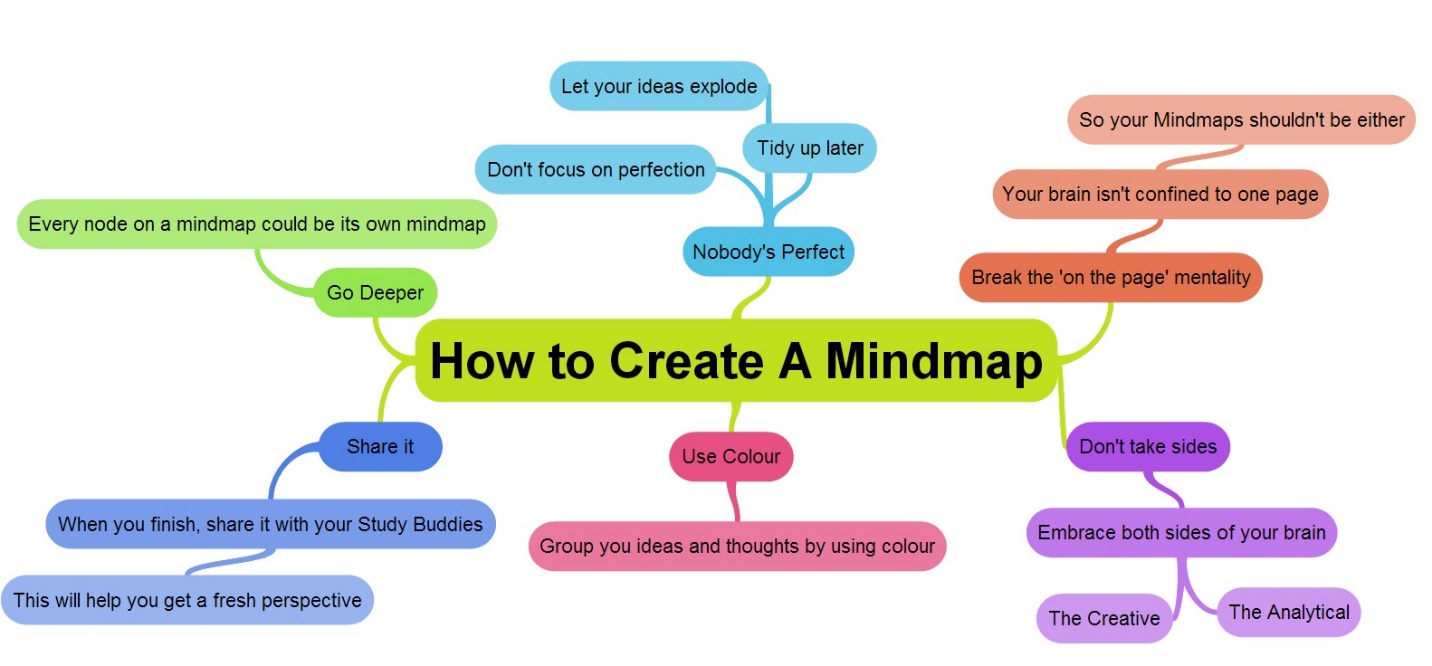 